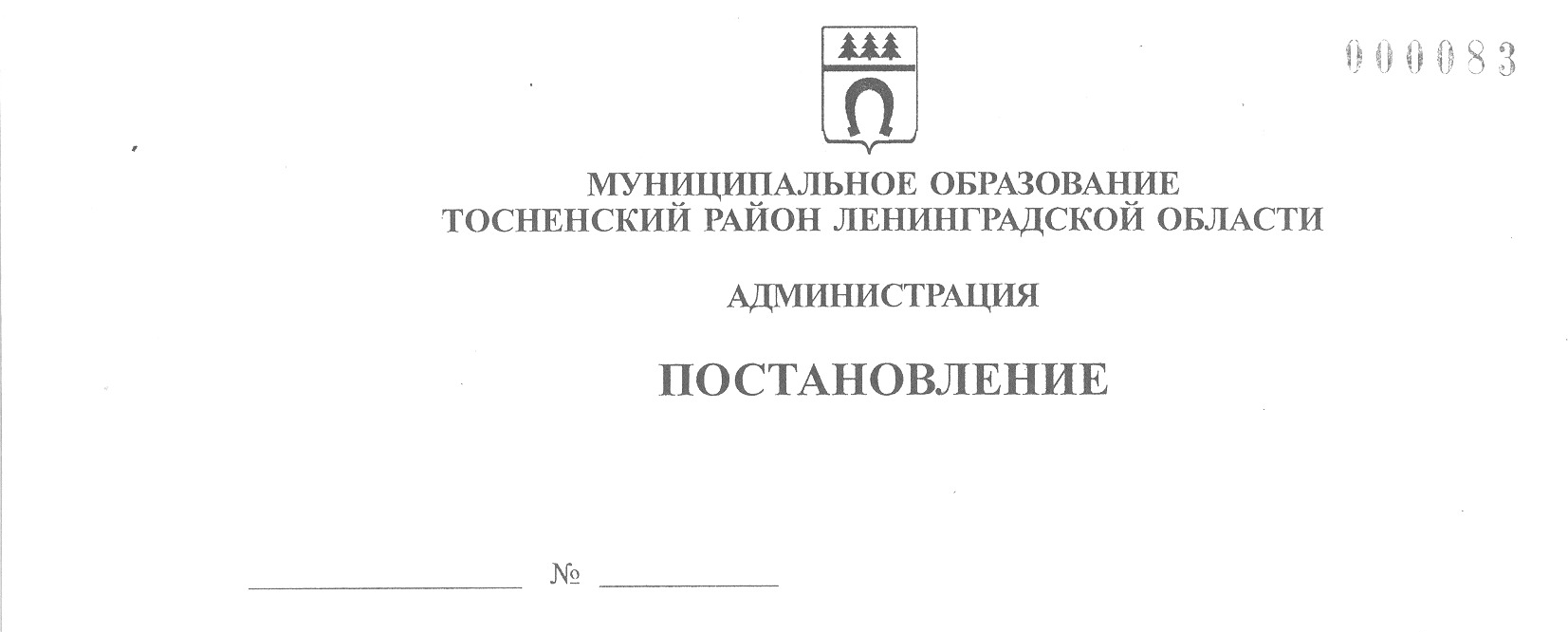 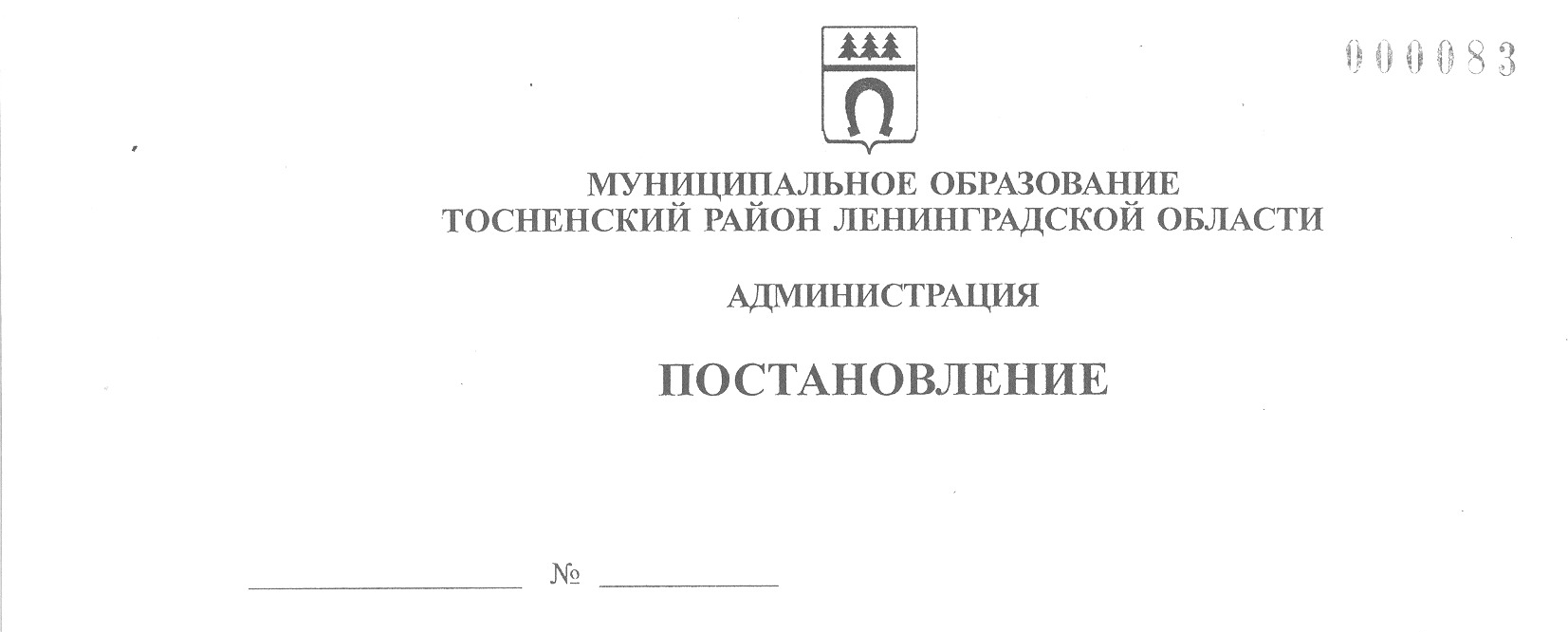    28.11.2023                           3964-паО внесении изменений в постановление администрации муниципального образования Тосненский район Ленинградской области от 26.06.2019 № 1012-па «Об утверждении Порядка рассмотрения заявлений, принятия соответствующих решений о назначении и выплате пенсии за выслугу лет, доплаты к пенсии в муниципальном образовании Тосненский район Ленинградской области»В соответствии с решением совета депутатов муниципального образования Тосненский район Ленинградской области от 24.05.2019 № 245 «Об условиях предоставления права на пенсию за выслугу лет лицам, замещавшим должности муниципальной службы в органах местного самоуправления муниципального      образования Тосненский район Ленинградской области» администрация муниципального образования Тосненский район Ленинградской областиПОСТАНОВЛЯЕТ:1. Отменить постановление администрации муниципального образования  Тосненский район Ленинградской области от 14.11.2023 № 3870-па «О внесении изменений в постановление администрации муниципального образования Тосненский район Ленинградской области от 26.06.2019 № 1012-па «Об утверждении   Порядка рассмотрения заявлений, принятия соответствующих решений о назначении и выплате пенсии за выслугу лет, доплаты к пенсии в муниципальном образовании Тосненский район Ленинградской области».2. Внести изменения в Порядок рассмотрения заявлений, принятия соответствующих решений о назначении и выплате пенсии за выслугу лет, доплаты к пенсии в муниципальном образовании Тосненский район Ленинградской области, утвержденный постановлением администрации муниципального образования       Тосненский район Ленинградской области от 26.06.2019 № 1012-па: исключить  абзац 3 пункта 5.1.3. Отделу кадров администрации муниципального образования Тосненский район Ленинградской области направить в сектор по взаимодействию с общественностью комитета по организационной работе, местному самоуправлению, межнациональным и межконфессиональным отношениям администрации муниципального образования Тосненский район Ленинградской области настоящее постановление для опубликования и обнародования в порядке, установленном Уставом        муниципального образования Тосненский муниципальный район Ленинградской области.4. Сектору по взаимодействию с общественностью комитета по организационной работе, местному самоуправлению, межнациональным и межконфессиональным отношениям администрации муниципального образования Тосненский район Ленинградской области опубликовать и обнародовать настоящее постановление в порядке, установленном Уставом муниципального образования Тосненский муниципальный район Ленинградской области.5. Контроль за исполнением настоящего постановления оставляю за собой.6. Настоящее постановление вступает в силу со дня его официального     опубликования.Глава администрации                                                                              А.Г. КлементьевПлиткина Мария Алексеевна, 8(81361)332066 гв